АКТИВИСТЫ СУЛЕЙМАН-СТАЛЬСКОГО РАЙОНА ПРОВЕЛИ АКЦИЮ ПАМЯТИ «ВОЗЛОЖЕНИЕ ЖИВЫХ ЦВЕТОВ»Сегодня, 22 февраля, Комитет по спорту, туризму и делам молодежи Сулейман-Стальского района совместно с Касумкетской школой организовали акцию «Возложение живых цветов», посвященную Дню защитника Отечества.В рамках памятного мероприятия в общеобразовательных учреждениях прошли тематические классные часы и открытые уроки. Школьные коллективы c инициаторами проекта побывали и на обелисках воинской славы и алее в с.Касумкент. 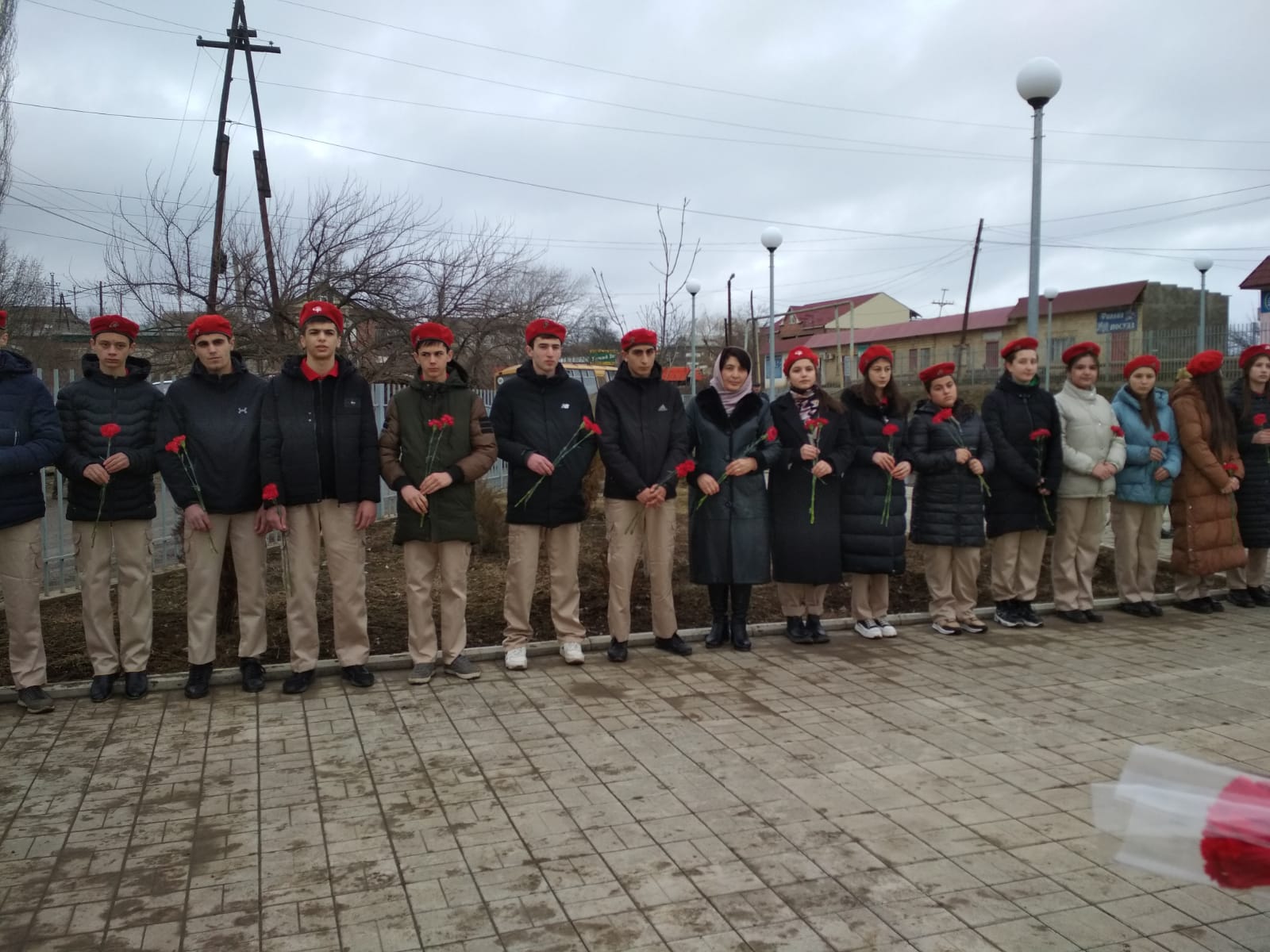 